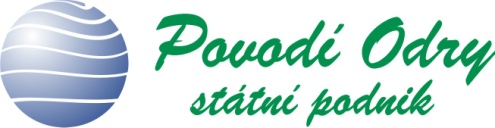 SPEDOS Vrata a.s.Hranická 771 757 01 Valašské MeziříčíIČO 27795152OBJEDNÁVKA  OVs2220/0295   		   	Splatnost faktury: 30 dnů od doručeníSekční garážová vrata na halovém skladu na závodě ve Frýdku-Místku, DHM 02174Objednáváme u Vás realizaci veřejné zakázky malého rozsahu spočívající v dodávce a montáži sekčních průmyslových vrat SPEDOS VM01 v barevném provedení RAL 5010, včetně zástrček pro visací zámek, pojistky při prasknutí pružin, elektrického pohonu typ 5.24 DES 400V, pohon bude umístěn zevnitř vlevo, standardně na hřídel, dle cenové nabídky ze dne 30.09.2020. Vrata budou osazena na halovém skladu v areálu Povodí Odry, státního podniku, Horymírova 3853, Frýdek-Místek.Rozsah prací dle cenové nabídky ze dne 30. 09. 2020Cena prací dle předložené a odsouhlasené cenové nabídky činí 88 680,- Kč bez DPH.Očekáváme od Vás potvrzení objednávky. K předání akce vyzvěte ing. Kesslera (tel. XXX) v předstihu alespoň 3 pracovních dnů.  Realizace od 13.11. – 31.12.2020Zhotovitel je povinen objednateli doručit fakturu-daňový doklad nejpozději do 17. kalendářního dne měsíce následujícího po datu zdanitelného plnění uvedeném na faktuře, a to na příslušnou podatelnu objednatele.Dodavatel souhlasí s platbou DPH na účet místně příslušného správce daně v případě, že bude v registru plátců DPH označen jako nespolehlivý, nebo bude požadovat úhradu na jiný než zveřejněný bankovní účet podle §109 odst. 2 písm. c) zákona č. 235/2004 Sb. o dani z přidané hodnoty ve znění pozdějších předpisů.Smluvní strany berou na vědomí, že v souvislosti s uzavřením smlouvy dochází za účelem kontraktace, plnění smluvních povinností a komunikace smluvních stran k předání a zpracování osobních údajů zástupců či kontaktních osob smluvních stran v rozsahu zejm. jméno, příjmení, akademické tituly, pozice/funkce, telefonní číslo a e-mailová adresa.Každá ze smluvních stran prohlašuje, že je oprávněna tyto osobní údaje fyzických osob uvést ve smlouvě/předat druhé smluvní straně, a že bude dotčené fyzické osoby, které ji zastupují/jsou jejími kontaktními osobami, informovat o takovém předání jejich osobních údajů a současně o jejich právech při zpracování osobních údajů.  Je-li smluvní stranou fyzická osoba, bere na vědomí, že druhá smluvní strana zpracovává její osobní údaje v rozsahu osobních údajů uvedených v této smlouvě za účelem kontraktace, plnění smluvních povinností a komunikace smluvních stran a za účelem případného uplatnění a vymáhání nároků ze smlouvy. Dále bere smluvní strana – fyzická osoba na vědomí, že některé její identifikační a adresní osobní údaje uvedené v této smlouvě mohou podléhat zveřejnění v registru smluv na základě zák. č. 340/2015 Sb., zákon o registru smluv, ve znění pozdějších předpisů. Smluvní strana prohlašuje, že byla druhou smluvní stranou náležitě informována o zpracování svých osobních údajů a svých právech. Smluvní strany se zavazují zachovávat mlčenlivost o všech skutečnostech týkajících se této smlouvy. Povinnost mlčenlivosti se vztahuje zejména na skutečnosti, které tvoří obchodní tajemství, na informace obsahující osobní údaje, jakož i na všechny další skutečnosti či informace, které druhá smluvní strana prohlásí za důvěrné. Smluvní strany se též zavazují nevyužít jakékoliv informace zpřístupněné v souvislosti s touto smlouvou ve svůj prospěch nebo ve prospěch třetích osob v rozporu s účelem jejich zpřístupnění. Povinnost mlčenlivosti se nevztahuje na údaje, které je smluvní strana povinna poskytnout dle zákona na vyžádání soudů, správních úřadů, orgánů činných v trestním řízení, auditory pro zákonem stanovené účely či jiných subjektů. Povinnost mlčenlivosti trvá i po ukončení smluvního vztahu. Smluvní strany výslovně souhlasí, že tato smlouva bude zveřejněna podle zák. č. 340/2015 Sb., zákon o registru smluv, ve znění pozdějších předpisů, a to včetně příloh, dodatků, odvozených dokumentů a metadat. Za tím účelem se smluvní strany zavazují v rámci kontraktačního procesu připravit smlouvu v otevřeném a strojově čitelném formátu.  Smluvní strany se dohodly, že tuto smlouvu zveřejní v registru smluv Povodí Odry, státní podnik 
do 30 dnů od jejího uzavření. V případě nesplnění této smluvní povinnosti uveřejní smlouvu druhá smluvní strana. Smluvní strany nepovažují žádné ustanovení smlouvy za obchodní tajemství.Jeden Vámi potvrzený originál objednávky zašlete prosím zpět na naši adresu!Smluvní vztah se řídí ustanovením § 2586 a násl. Zákona č. 89_2012 Sb., občanský zákoník.Pro fakturaci uvádíme následující potřebné údaje: Objednatel:		Povodí Odry, státní podnikVarenská 3101/49, Moravská Ostrava, 702 00 OstravaDoručovací číslo: 701 26Korespondenci a faktury zasílejte na adresu:   	Povodí Odry, státní podnik 							Závod Frýdek – Místek 							Horymírova 2347                        		738 01 Frýdek – Místek  	S pozdravem Podpis objednatele							Podpis zhotoviteleDatum:									Datum: 13. 11. 2020Ing. Dalibor Kratochvílředitel závodu  Frýdek -Místek 	